Танк охладитель молока закрытого типа.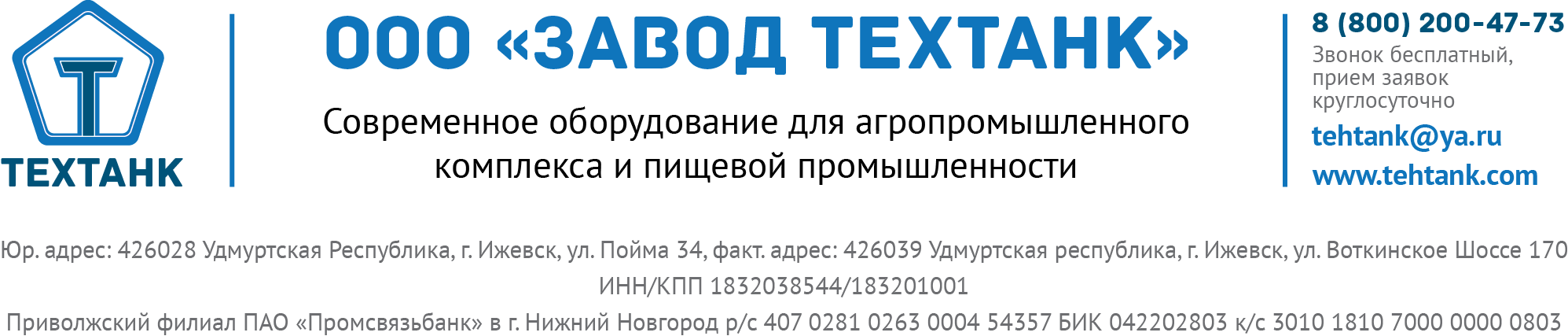 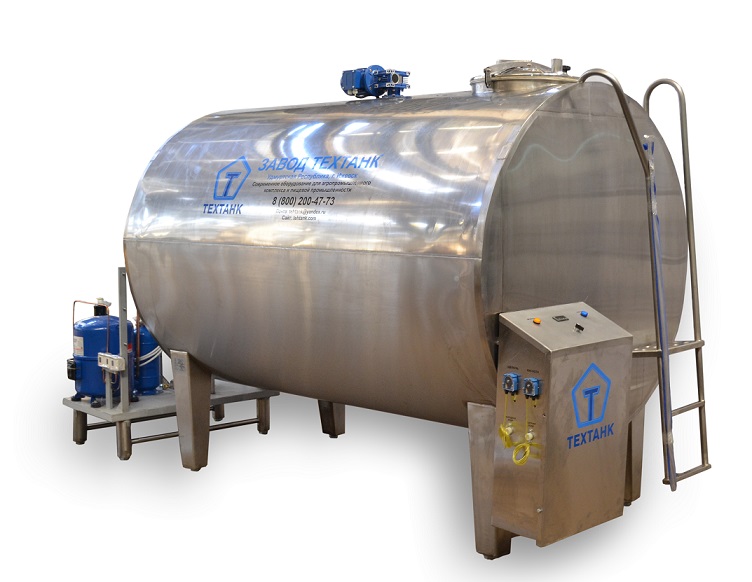           Изготовлены из пищевой нержавеющей стали AISI- 304 с холодильным оборудованием фирмы DANFOSS (Франция). Все наши танки имеют теплоизоляцию вспененный полиуретан, что снижает энергопотери, позволяя существенно дольше сохранять температуру охлажденного продукта, тем самым значительно снижая затраты на электроэнергию и увеличивая ресурс работы холодильного оборудования.Комплектация танка охладителя молока закрытого типа с автоматом промывки:Преимущества:Оптимальное соотношение цена-качествоОптимальный подбор импортных комплектующих ведущих фирм изготовителей к танку охладителю и холодильному агрегату.Увеличенные конденсаторы для оптимизации работы танка-охладителя в жаркую температуру окружающей среды.Правильно подобранная холодопроизводительность агрегата.Тензометрическая система контроля веса американского производства, которая позволяет отслеживать(контролировать) количество молока в килограммах так, как это требует молокозавод. Степень защиты тензометрической системы IP65.Защита по напряжению. Тепловая защита компрессоров и мешалки – монитор напряжения который отслеживает состояние электросети. При перебоях и неполадках обеспечивает сохранность электрооборудования.Наличие герметичного шкафа управления.Используемая сталь–пищевая нержавеющая, AISI 304 2мм, обшивка Aisi 430Теплоизоляция танка-охладителя – пенополиуритан 50мм (снижение потери тепла до 20-30%).Настраиваемый автомат промывки под технические условия заказчика, (кол-во воды, напор, жесткость воды, кол-во моющих средств и т.д.).Танк-охладитель комплектуется компрессорно-конденсаторными агрегатами французского производителя Danfoss.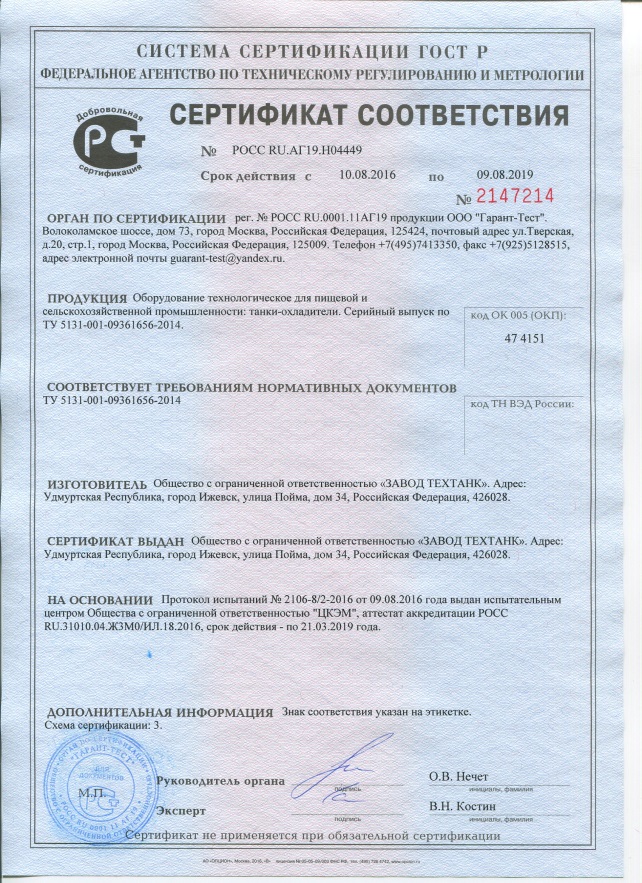 Гарантийный срок – 12 месяцев.Оплата: 70% предоплата, 30% по факту готовности оборудования к отгрузке.Доставка до Вашего адреса по тарифам транспортной компании, либо самовывоз со склада в городе Ижевске.С Уважением, ООО «ЗАВОД ТЕХТАНК»Тел.   8-800-200-47-73Наименование, ед.изм.Значение для ёмкостейЗначение для ёмкостейЗначение для ёмкостейЗначение для ёмкостейЗначение для ёмкостейЗначение для ёмкостейЗначение для ёмкостейЗначение для ёмкостейЗначение для ёмкостейЗначение для ёмкостейОбъём, л10001500200025003000400050006000800010000Тип хладагентаR 22R 22R 22R 22R 22R 22R 22R 22R 22R 22Напряжение питания,V380380380380380380380380380380Количество мешалок1111222222Габаритные размеры, ммГабаритные размеры, ммГабаритные размеры, ммГабаритные размеры, ммГабаритные размеры, ммГабаритные размеры, ммГабаритные размеры, ммГабаритные размеры, ммГабаритные размеры, ммГабаритные размеры, ммГабаритные размеры, мм- ширина1250133914901380150016001770186020002300-высота1525166016001735185019502100219523702500-длина1935193520602400250027503000320035003500Масса, кг24025527038047049057059087012351. АгрегатМощные холодильно-компрессорные агрегаты Maneurop (Франция) дают быстрое охлаждение продукта, предотвращая рост микроорганизмов. Автоматическое поддержание температуры внутри резервуара позволяет сдавать молоко высшего сорта. 2.Перемешивающее устройствоПри низких температурах молоко становится чувствительным к механическим воздействиям. Электромеханическое перемешивающее устройство гарантирует мягкое перемешивание со скоростью 26 об/мин, сохраняя целостность жировых шариков. Одновременно обеспечивается равномерное распределение холода от испарителя по всему объему продукта и гомогенизация молока.3.Шкаф управления с системой автоматической Промывки. Промывка танка охладителя осуществляется нажатием одной кнопки.При автоматической промывке моющие головки охватывают 100% внутренней поверхности холодильного танка молока, гарантируя идеальную чистоту и гигиену.4. Моющие головкиЕмкость танка оснащена двумя нержавеющими съемными вращающимися моющими головками.5. ТанкВнутренняя емкость танка полностью выполнена из пищевой нержавеющей стали AISI 304. Молоко охлаждается с помощью испарителя типа "сэндвич", изготавливаемого с применением плазменной сварки. Энергоэффективная пенополиуретановая теплоизоляция обеспечивает сохранение температуры охлажденного молока, повышение не более, чем на 1°С в сутки даже при отключенных холодильных агрегатах. 5. Тензометрическая система контроля веса, точность 0,1 %Доп ОпцияТензометрическая система контроля веса американского производства, которая позволяет отслеживать(контролировать) количество молока в килограммах так, как это требует молокозавод. Степень защиты тензометрической системы IP65. (Позволяет окупить тензометрическую систему контроля веса за 4 месяца, а в будущем она будет приносить только прибыль.)Рекуператор нагрева Воды Доп. ОпцияЕмкость вертикальная со змеевиком, через который проходит горячий фреон на выходе с рубашки охлаждения. Таким образом, используя тепло молока, Рекуператор позволяет получать горячую воду до 60С без дополнительных затрат на эл. энергию. К тому же рекуператор частично снижает тепло фреона, что положительно сказывается на эффективности холодильной установки и экономии эл. энергии и увеличении ресурса хол. Установки.